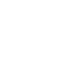 НОВООДЕСЬКА МІСЬКА РАДАМИКОЛАЇВСЬКОЇ ОБЛАСТІ ВИКОНАВЧИЙ КОМІТЕТ Р І Ш Е Н Н Я  23  листопада  2022 року                  м. Нова Одеса                                      №  183Про    надання    згоди     органу    опіки та    піклування   на   укладення   угоди,що потребує нотаріального посвідченняВiдповiдно до статті 34 Закону України «Про місцеве самоврядування в Україні», статей 32, 203 Цивільного Кодексу України, статті 177 Сімейного Кодексу України,  статей 17, 18 Закону України «Про охорону дитинства», згідно  пункту 67 «Порядку провадження органами опіки та піклування діяльності, пов'язаної із захистом прав дитини», затвердженого Постановою КМУ від 24.09.2008 року № 866, розглянувши заяву громадянки України  особа 1, дата року народження, щодо надання органом опіки та піклування згоди на відчуження нерухомого майна, виконавчий комітет міської ради ВИРІШИВ: 1. Надати згоду органу опіки та піклування громадянці України  особа 1, дата року народження,  на укладення договору продажу житлового будинку з господарськими будівлями, спорудами та земельною ділянкою,  що знаходяться за адресою: адреса.        2. Врахувати, що за вищевказаною адресою зареєстрований малолітній особа 2, дата року народження, житлові права якого порушені не будуть.3. Зобов’язати особа 1 в 10-ти денний строк після укладення цього правочину, надати службі у справах дітей Новоодеської міської ради копії договору продажу будинку та витягу з Державного реєстру речових прав.4. Попередити законного представника малолітнього про відповідальність за порушення чинного законодавства щодо захисту житлових прав дитини.5. Контроль за виконанням рішення покласти на начальника служби у справах дітей Чернявську Л.С.  Заступник міського голови 					                      Ігор ЖУРБА